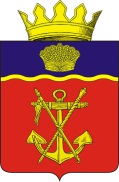 АДМИНИСТРАЦИЯКАЛАЧЕВСКОГО МУНИЦИПАЛЬНОГО РАЙОНАВОЛГОГРАДСКОЙ ОБЛАСТИП О С Т А Н О В Л Е Н И Е от   24.01. 2020 г.     № 43Об утверждении административного регламента предоставления муниципальной услуги «Предоставление в аренду имущества, находящегося в муниципальной собственности Калачевского муниципального района Волгоградской области, включенного в перечень муниципального имущества, предназначенного для оказания имущественной поддержки субъектам малого и среднего предпринимательства  и организациям, образующим инфраструктуру поддержки малого и среднего предпринимательства»В соответствии с Федеральным законом от 27.07.2010 N 210 "Об организации предоставления государственных и муниципальных услуг", постановлением администрации Калачевского муниципального района Волгоградской области от 16.04.2015г. № 481 «Об утверждении Порядка разработки и утверждения административных регламентов предоставления муниципальных услуг», руководствуясь Уставом Калачевского муниципального района, администрация Калачевского муниципального района Волгоградской области постановляет :1. Утвердить прилагаемый административный регламент предоставления муниципальной услуги «Предоставление в аренду имущества, находящегося в муниципальной собственности Калачевского муниципального района Волгоградской области, включенного в перечень муниципального имущества, предназначенного для оказания имущественной поддержки субъектам малого и среднего предпринимательства и организациям, образующим инфраструктуру поддержки субъектов малого и среднего предпринимательства».2.Настоящее постановление вступает в силу со дня его официального опубликования и подлежит размещению на официальном сайте администрации Калачевского муниципального района Волгоградская область в сети Интернет.3. Контроль исполнения настоящего постановления возложить на  первого заместителя главы Калачевского муниципального района Н.П.Земскову.Глава Калачевскогомуниципального района                                                   П.Н. ХаритоненкоУтвержденпостановлением администрацииКалачевского муниципальногорайона Волгоградской областиот 24.01.2020 г.№ 43Административный регламент предоставления муниципальной услуги «Предоставление в аренду имущества, находящегося в муниципальной собственности Калачевского муниципального района Волгоградской области, включенного в перечень муниципального имущества, предназначенного для оказания имущественной поддержки и организациям, образующим инфраструктуру поддержки субъектов малого и среднего предпринимательства»Общие положения1.1. Настоящий административный регламент предоставления муниципальной услуги «Предоставление в аренду имущества, находящегося в муниципальной собственности Калачевского муниципального района Волгоградской области, включенного в перечень муниципального имущества, предназначенного для оказания имущественной поддержки субъектам малого и среднего предпринимательства и организациям, образующим инфраструктуру поддержки субъектов малого и среднего предпринимательства» (далее - Административный регламент) разработан в целях повышения качества предоставления и доступности муниципальной услуги и устанавливает сроки и последовательность административных процедур при предоставлении муниципальной услуги в соответствии с действующим законодательством Российской Федерации.1.2. Предметом регулирования настоящего Административного регламента являются отношения, возникающие между получателями муниципальной услуги, администрацией Калачевского муниципального района Волгоградской области, связанные с предоставлением муниципальной услуги «Предоставление в аренду имущества, находящегося в муниципальной собственности Калачевского муниципального района Волгоградской области, включенного в перечень муниципального имущества, предназначенного для оказания имущественной поддержки субъектам малого и среднего предпринимательства и организациям, образующим инфраструктуру поддержки субъектов малого и среднего предпринимательства» (далее - муниципальная услуга).1.3. Заявителями на получение муниципальной услуги являются субъекты малого и среднего предпринимательства, организации, образующие инфраструктуру поддержки субъектов малого и среднего предпринимательства, в соответствии с Федеральным законом от 24.07.2007 № 209-ФЗ «О развитии малого и среднего предпринимательства в Российской Федерации», либо их уполномоченные представителями, наделенные соответствующими полномочиями в порядке, установленном законодательством Российской Федерации (далее - Заявители).1.4. Требования к порядку информирования  Заявителей о предоставлении муниципальной услуги.1.4.1. Сведения о месте нахождения, контактных телефонах и графике работы администрации Калачевского муниципального района Волгоградской области и филиала по работе с заявителями Калачевского района Волгоградской области ГКУ ВО «МФЦ» (далее МФЦ):Организационно-технический отдел администрации Калачевского муниципального района осуществляет прием Заявителей и прием документов по предоставлению услуги по адресу: 404507, Волгоградская область, Калачевский район, г. Калач-на-Дону, ул. Революционная, 158, или по телефону +7 (84472) 3-47-00 по следующему графику:понедельник, вторник, среда, четверг, пятница – с 08.00 до 17.00, обед с 12.00 до 13.00.суббота, воскресенье – выходные дни.Отдел по управлению муниципальным имуществом  администрации Калачевского муниципального района Волгоградской области осуществляет прием Заявителей  и консультирование по вопросам предоставления услуги, по адресу: 404507, Волгоградская область, Калачевский район, г. Калач-на-Дону, ул. Октябрьская, 71, или по телефону +7 (84472) 3-47-16, 3-11-73, 3-13-84 по следующему графику:Вторник, четверг с 09.00 до 16.00.Понедельник, среда, пятница не приемные дни.Суббота, воскресенье – выходные дни.МФЦ осуществляет прием Заявителей, консультирование по вопросам предоставления услуги, вопросам выдачи документов, по адресу: 404503, г. Волгоградская область, Калачевский район , Калач-на-Дону, ул. Октябрьская, 283 , или по телефону +7 (84472) 3-49-18, 3-49-19, 3-49-20, по следующему графику:понедельник с 9.00 до 20.00;вторник, среда, четверг, пятница с 9.00 до 18.00;суббота с 9.00 до 15.00;воскресенье – выходной день.Информацию о местонахождении и графиках работы МФЦ также можно получить с использованием государственной информационной системы "Единый портал сети центров и офисов «Мои Документы» (МФЦ) Волгоградской области" (http://mfc.volganet.ru).1.4.2. Информацию о порядке предоставления муниципальной услуги Заявитель может получить:- непосредственно в администрации Калачевского муниципального района Волгоградской области и МФЦ (информационные стенды, устное информирование по телефону, а также на личном приеме муниципальными служащими администрации Калачевского муниципального района Волгоградской области и сотрудниками МФЦ);- по почте, в том числе электронной (ra_kalach@volganet.ru), в случае письменного обращения заявителя;- в сети Интернет на официальном сайте администрации Калачевского муниципального района Волгоградской области. (www.kalachadmin.ru), на официальном портале Губернатора   и Администрации Волгоградской области (www.volgograd.ru),  на Едином портале государственных и муниципальных услуг, являющемся федеральной государственной информационной системой, обеспечивающей предоставление государственных и муниципальных услуг в электронной форме (далее – Единый портал государственных и муниципальных услуг) (www.gosuslugi.ru) (далее также именуется – информационная система).2. Стандарт предоставления муниципальной услуги2.1. Наименование муниципальной услуги.Наименование муниципальной услуги: «Предоставление в аренду имущества, находящегося в муниципальной собственности Калачевского муниципального района Волгоградской области, включенного в перечень муниципального имущества, предназначенного для оказания имущественной поддержки субъектам малого и среднего предпринимательства и организациям, образующим инфраструктуру поддержки субъектов малого и среднего предпринимательства».2.2. Органы и организации, участвующие в предоставлении муниципальной услуги.2.2.1. Органом, предоставляющим муниципальную услугу, является администрация Калачевского муниципального района Волгоградской области (далее - уполномоченный орган).Структурным подразделением уполномоченного органа, осуществляющим непосредственное предоставление муниципальной услуги, является отдел по управлению муниципальным имуществом и земельными ресурсами администрации Калачевского муниципального района (далее-Отдел).В предоставлении муниципальной услуги участвует МФЦ в соответствии с соглашением о взаимодействии, заключенным между МФЦ и уполномоченным органом.2.2.2. При предоставлении муниципальной услуги уполномоченный орган взаимодействует с органами власти и организациями в порядке, предусмотренном законодательством Российской Федерации.2.2.3. Межведомственное информационное взаимодействие по предоставлению муниципальной услуги осуществляется в соответствии с требованиями Федерального закона от 27.07.2010 № 210-ФЗ «Об организации предоставления государственных и муниципальных услуг».2.3. Результатом предоставления муниципальной услуги является:- заключение договора аренды недвижимого (движимого) имущества, находящегося в муниципальной собственности, без проведения торгов в соответствии с действующим законодательством;- заключение договора аренды недвижимого (движимого) имущества, находящегося в муниципальной собственности, по результатам торгов;- выдача или направление заявителю письменного мотивированного решения об отказе в предоставлении муниципальной услуги с обоснованием причин отказа.2.4. Срок предоставления муниципальной услуги.2.4.1. Максимальный срок предоставления муниципальной услуги - не более 120 календарных дней со дня регистрации заявления.2.4.2. Срок предоставления муниципальной услуги увеличивается:- не более 50 календарных дней на период проведения оценки в соответствии с Федеральным законом от 29.07.1998 № 135-ФЗ «Об оценочной деятельности в Российской Федерации» до момента предоставления отчета по определению рыночной стоимости объекта недвижимости, арендуемого муниципального имущества.2.5. Правовыми основаниями для предоставления муниципальной услуги являются следующие нормативные правовые акты:- Федеральный закон от 27.07.2010 № 210-ФЗ «Об организации предоставления государственных и муниципальных услуг» (первоначальный текст документа опубликован в изданиях "Российская газета", № 168, 30.07.2010; Собрание законодательства РФ от 02.08.2010, № 31, ст. 4179);- Федеральный закон от 24.07.2007 № 209-ФЗ «О развитии малого и среднего предпринимательства в Российской Федерации» (первоначальный текст документа опубликован в изданиях Собрание законодательства РФ, № 31, 30.07.2007, ст. 4006; «Российская газета», № 164, 31.07.2007; «Парламентская газета», № 99 - 101, 09.08.2007);- Федеральный закон от 21.07.1997 № 122-ФЗ «О государственной регистрации прав на недвижимое имущество и сделок с ним» (первоначальный текст документа опубликован в изданиях Собрание законодательства РФ, № 30, 28.07.1997, ст. 3594; «Российская газета», № 145, 30.07.1997);- Федеральный закон от 29.07.1998 № 135-ФЗ «Об оценочной деятельности в Российской Федерации» (первоначальный текст документа опубликован в изданиях Собрание законодательства РФ, № 31, от 03.08.1998, ст. 3813; "Российская газета", № 148 - 149 от 06.08.1998);- Федеральный закон от 06.04.2011 № 63-ФЗ «Об электронной подписи» («Российская газета», № 75, 08.04.2011; «Парламентская газета», № 17, 08 - 14.04.2011; «Собрание законодательства РФ», 11.04.2011, № 15, ст. 2036);- постановление Правительства РФ от 25.06.2012 № 634 «О видах электронной подписи, использование которых допускается при обращении за получением государственных и муниципальных услуг» (вместе с Правилами определения видов электронной подписи, использование которых допускается при обращении за получением государственных и муниципальных услуг) («Российская газета», № 148, 02.07.2012, «Собрание законодательства РФ», № 27, ст. 3744);- постановление Правительства РФ от 25.08.2012 № 852 «Об утверждении Правил использования усиленной квалифицированной электронной подписи при обращении за получением государственных и муниципальных услуг и о внесении изменения в Правила разработки и утверждения административных регламентов предоставления государственных услуг» («Российская газета», № 200, 31.08.2012, «Собрание законодательства РФ», 03.09.2012, № 36, ст. 4903);- Устав Калачевского муниципального района Волгоградской области("Борьба", N 80, 07.07.2005);- постановление администрации Калачевского муниципального района Волгоградской области от 24.07.2017 №782 "Об утверждении перечня муниципального имущества на территории Калачевского муниципального района Волгоградской области, свободного от прав третьих лиц, (за исключением имущественных прав субъектов малого и среднего предпринимательства)"2.6. Исчерпывающий перечень документов, необходимых для предоставления муниципальной услуги.2.6.1. Документы, представляемые юридическим лицом:- заявление (приложение № 1), которое можно подать лично либо направить почтовым отправлением;- заверенные надлежащим образом копии учредительных документов со всеми изменениями (устав, учредительный договор);- выписка из реестра акционеров, заверенная реестродержателем (для акционерных обществ);- выписка из реестра участников общества с указанием гражданства физических лиц - участников общества и долей участников в уставном капитале (для обществ с ограниченной ответственностью);- копия документа, подтверждающего полномочия руководителя юридического лица;- доверенность, оформленная в установленном порядке (либо нотариально заверенная копия такой доверенности), и копии всех страниц паспорта на лицо, уполномоченное действовать от имени заявителя;- согласие на обработку персональных данных (приложение №3);- копии документов, подтверждающих право юридического лица на получение объектов в пользование без процедуры торгов (в соответствии со ст. 17.1Федерального закона от 26.07.2006 № 135-ФЗ «О защите конкуренции»).2.6.2. Документы, представляемые индивидуальным предпринимателем:- заявление (приложение № 1), которое можно подать лично либо направить почтовым отправлением;- копии всех страниц паспорта индивидуального предпринимателя;- доверенность, оформленная в установленном порядке (либо нотариально заверенная копия такой доверенности), и копии всех страниц паспорта на лицо, уполномоченное действовать от имени заявителя;- согласие на обработку персональных данных (приложение №3);- копии документов, подтверждающих право индивидуального предпринимателя на получение объектов в пользование без процедуры торгов (в соответствии со ст. 17.1 Федерального закона от 26.07.2006 № 135-ФЗ «О защите конкуренции»).2.6.3. Документы, запрашиваемые МФЦ и уполномоченным органом с использованием системы межведомственного информационного взаимодействия:- выписка из Единого государственного реестра юридических лиц;- выписка из Единого государственного реестра индивидуальных предпринимателей;- выписка из Единого государственного реестра недвижимости об основных характеристиках и зарегистрированных правах на объекты недвижимости.2.6.4. Заявитель вправе представить по собственной инициативе:- копии документов, подтверждающих внесение арендной платы в соответствии с установленными договорами сроками платежей;- копии документов о погашении задолженности по арендной плате за имущество, неустойкам (штрафам, пеням) в размере, указанном в требовании о погашении такой задолженности (в случае, если данное требование направлялось субъекту малого или среднего предпринимательства);- копии учредительных документов;- копию свидетельства о постановке на налоговый учет;- выписку из Единого государственного реестра юридических лиц.В случае непредставления заявителем по собственной инициативе копии свидетельства о постановке на налоговый учет и выписки из Единого государственного реестра юридических лиц уполномоченный орган запрашивает данные документы в порядке межведомственного информационного взаимодействия в Управлении Федеральной налоговой службы по Волгоградской области.2.6.5. Запрещается требовать от заявителя:- представления документов и информации или осуществления действий, представление или осуществление которых не предусмотрено нормативными правовыми актами, регулирующими отношения, возникающие в связи с предоставлением муниципальной услуги;- предоставления документов и информации, которые в соответствии с нормативными правовыми актами Российской Федерации, нормативными правовыми актами Волгоградской области и муниципальными правовыми актами находятся в распоряжении государственных органов, иных государственных органов, органов местного самоуправления и (или) подведомственных государственным органам и органам местного самоуправления организаций, участвующих в предоставлении государственной услуги, за исключением документов, указанных в части 6 статьи 7 Федерального закона от 27.07.2010 № 210-ФЗ «Об организации предоставления государственных и муниципальных услуг».Требования к оформлению документов:- тексты документов написаны разборчиво;- документы заполнены в полном объеме;- документы не имеют повреждений, наличие которых не позволяет однозначно истолковать их содержание.Заявление и прилагаемые к нему документы подаются в уполномоченный орган или МФЦ либо направляются почтовым отправлением или в электронной форме с использованием информационно-телекоммуникационных сетей общего пользования, в том числе сети «Интернет», включая единый портал государственных и муниципальных услуг.2.7. Исчерпывающий перечень оснований для отказа в приеме документов, необходимых для предоставления муниципальной услуги.2.7.1. При личном обращении Заявителя сотрудник уполномоченного органа, сотрудник МФЦ, осуществляющий прием документов, отказывает заявителю в приеме документов с объяснением о выявленном несоответствии в случае:- наличия в заявлении и прилагаемых к нему документах исправлений, повреждений, не позволяющих однозначно истолковать заявление и прилагаемые к нему документы;- подписания заявления неуполномоченным лицом;- отсутствия документов, подтверждающих полномочия представителя заявителя в случае, если с заявлением обратился представитель заявителя.В случае подачи заявления, подписанного усиленной квалифицированной электронной подписью, если в результате проверки квалифицированной подписи будет выявлено несоблюдение установленных условий признания ее действительности, ответственный специалист уполномоченного органа в течение 3 дней со дня завершения проведения такой проверки принимает решение об отказе в приеме к рассмотрению обращения за получением услуг и направляет заявителю уведомление об этом в электронной форме с указанием пунктов статьи 11 Федерального закона от 06.04.2011г. №63-ФЗ «Об электронной подписи», которые послужили основанием для принятия указанного решения. Такое уведомление подписывается квалифицированной подписью ответственного специалиста уполномоченного органа и направляется по адресу электронной почты заявителя либо в его личный кабинет в федеральной государственной информационной системе «Единый портал государственных и муниципальных услуг (функций)». После получения уведомления заявитель вправе обратиться повторно с обращением о предоставлении услуги, устранив нарушения, которые послужили основанием для отказа в приеме к рассмотрению первичного обращения.2.7.2. При получении заявления и прилагаемых к нему документов по почте сотрудник уполномоченного органа, ответственный за формирование результатов муниципальной услуги, в случае выявления оснований для отказа в приеме документов, указанных в подпункте 2.7.1 Регламента, направляет заявителю письмо с мотивированным отказом в приеме документов в течение 15 дней с момента поступления заявления с указанием причины отказа.2.8. Исчерпывающий перечень оснований для приостановления или отказа в предоставлении муниципальной услуги.2.8.1. Основания для приостановления в предоставлении муниципальной услуги отсутствуют.2.8.2. Основания для отказа в предоставлении муниципальной услуги:- заявитель не является лицом, указанным в пункте 1.3 настоящего Административного регламента, либо не соответствует требованиям законодательства Российской Федерации, предъявляемым к лицу, которому предоставляется муниципальная услуга;- заявителем не представлены документы, установленные в  подпунктах 2.6.1, 2.6.2 пункта 2.6 Административного регламента, необходимые в соответствии с законодательными или иными нормативными правовыми актами для предоставления муниципальной услуги;- в заявлении и (или) в представленных заявителем документах содержатся недостоверные сведения, противоречивая информация;- испрашиваемое заявителем имущество отсутствует в Перечне;- испрашиваемое заявителем имущество находится в обременении у третьих лиц;- заявителем в уполномоченный орган не предоставлен подписанный Договор в срок, установленный подпунктом 3.6.3 пункта 3.6 настоящего Административного регламента.2.9. Перечень услуг, необходимых для предоставления муниципальной услуги, в том числе сведения о документе (документах), выдаваемом (выдаваемых) организациям, участвующими в предоставлении муниципальной услуги.При предоставлении муниципальной услуги оказание иных услуг, необходимых и обязательных для предоставления муниципальной услуги, а также участие иных организаций в предоставлении муниципальной услуги не осуществляется.2.10. Максимальный срок ожидания в очереди при подаче заявления о предоставлении муниципальной услуги и при получении результата предоставления муниципальной услуги.Максимальный срок ожидания в очереди при подаче заявления о предоставлении муниципальной услуги и при получении результата оказания муниципальной услуги не должен превышать 15 минут.2.11. Муниципальная услуга предоставляется бесплатно.2.12. Срок и порядок регистрации запроса заявителя о предоставлении муниципальной услуги, услуги организации, участвующей в предоставлении муниципальной услуги, в том числе в электронной форме.Прием и регистрацию заявления (уведомления) осуществляет должностное лицо уполномоченного органа, ответственное за прием документов, не позднее одного рабочего дня, следующего за днем получения такого заявления почтовым отправлением, или через МФЦ, либо в день его предоставления лично заявителем или направления в электронной форме.2.13. Требования к помещениям, в которых предоставляется муниципальная услуга, к залу ожидания, местам для заполнения запросов о предоставлении муниципальной услуги, информационным стендам с образцами их заполнения и перечнем документов, необходимых для предоставления муниципальной услуги, в том числе к обеспечению доступности для инвалидов указанных объектов в соответствии с законодательством Российской Федерации о социальной защите инвалидов.2.13.1. Требования к помещениям, в которых предоставляется муниципальная услуга.Помещения, в которых предоставляется муниципальная услуга, обеспечиваются необходимыми для предоставления муниципальной услуги оборудованием (компьютерами, средствами связи, оргтехникой), канцелярскими принадлежностями, информационными и справочными материалами, наглядной информацией, стульями и столами).Помещения уполномоченного органа должны соответствовать санитарно-эпидемиологическим правилам и нормативам «Гигиенические требования к персональным электронно-вычислительным машинам и организации работы. СанПиН 2.2.2/2.4.1340-03» и быть оборудованы средствами пожаротушения.Вход и выход из помещений оборудуются соответствующими указателями.Вход в уполномоченный орган оборудуется информационной табличкой (вывеской), содержащей информацию о наименовании, месте нахождения и режиме работы.Кабинеты оборудуются информационной табличкой (вывеской), содержащей информацию о наименовании уполномоченного органа (структурного подразделения), осуществляющего предоставление муниципальной услуги.2.13.2. Требования к местам ожидания.Места ожидания должны соответствовать комфортным условиям для заявителей и оптимальным условиям работы специалистов уполномоченного органа.Места ожидания должны быть оборудованы стульями, кресельными секциями, скамьями.2.13.3. Требования к местам приема Заявителей.Прием Заявителей осуществляется в специально выделенных для этих целей помещениях.Каждое рабочее место специалистов уполномоченного органа должно быть оборудовано персональным компьютером с возможностью доступа к необходимым информационным базам данных, печатающим и копирующим устройствам.При организации рабочих мест должна быть предусмотрена возможность свободного входа и выхода специалистов уполномоченного органа из помещения при необходимости.Места сдачи и получения документов Заявителями, места для информирования заявителей и заполнения необходимых документов оборудуются стульями (креслами) и столами и обеспечиваются писчей бумагой и письменными принадлежностями.2.13.4. Требования к информационным стендам.В помещениях уполномоченного органа, предназначенных для работы с заявителями, размещаются информационные стенды, обеспечивающие получение информации о предоставлении муниципальной услуги.На информационных стендах, официальном сайте уполномоченного органа размещаются следующие информационные материалы:извлечения из законодательных и нормативных правовых актов, содержащих нормы, регулирующие деятельность по исполнению муниципальной услуги;текст настоящего Административного регламента;информация о порядке исполнения муниципальной услуги;перечень документов, необходимых для предоставления муниципальной услуги;формы и образцы документов для заполнения;сведения о месте нахождения и графике работы уполномоченного органа и МФЦ;справочные телефоны;адреса электронной почты и адреса Интернет-сайтов;информация о месте личного приема, а также об установленных для личного приема днях и часах.При изменении информации по исполнению муниципальной услуги осуществляется ее периодическое обновление.Визуальная, текстовая и мультимедийная информация о порядке предоставления муниципальной услуги размещается на информационном стенде или информационном терминале (устанавливается в удобном для граждан месте), а также в федеральной государственной информационной системе «Единый портал государственных и муниципальных услуг (функций)" (www.gosuslugi.ru), а также на официальном сайте уполномоченного органа. Оформление визуальной, текстовой и мультимедийной информации о порядке предоставления муниципальной услуги должно соответствовать оптимальному зрительному и слуховому восприятию этой информации гражданами.2.13.5. Требования к обеспечению доступности предоставления муниципальной услуги для инвалидов.В целях обеспечения условий доступности для инвалидов муниципальной услуги должно быть обеспечено:- оказание специалистами помощи инвалидам в посадке в транспортное средство и высадке из него перед входом в помещения, в которых предоставляется муниципальная услуга, в том числе с использованием кресла-коляски;- беспрепятственный вход инвалидов в помещение и выход из него;- возможность самостоятельного передвижения инвалидов по территории организации, помещения, в которых оказывается муниципальная услуга;- сопровождение инвалидов, имеющих стойкие расстройства функции зрения и самостоятельного передвижения, и оказание им помощи на территории организации, помещения, в которых оказывается муниципальная услуга;- надлежащее размещение оборудования и носителей информации, необходимых для обеспечения беспрепятственного доступа инвалидов в помещения и к услугам, с учетом ограничений их жизнедеятельности;- дублирование необходимой для инвалидов звуковой и зрительной информации, а также надписей, знаков и иной текстовой и графической информации знаками, выполненными рельефно-точечным шрифтом Брайля;- допуск сурдопереводчика и тифлосурдопереводчика;- допуск собаки-проводника при наличии документа, подтверждающего ее специальное обучение и выданного по форме и в порядке, которые определяются федеральным органом исполнительной власти, осуществляющим функции по выработке и реализации государственной политики и нормативно-правовому регулированию в сфере социальной защиты населения;- предоставление при необходимости услуги по месту жительства инвалида или в дистанционном режиме;- оказание специалистами иной необходимой помощи инвалидам в преодолении барьеров, препятствующих получению ими услуг наравне с другими лицами.2.14. Показателями доступности и качества муниципальной услуги являются предоставление муниципальной услуги или осуществление отдельных административных процедур в электронной форме, получение заявителем информации о ходе предоставления муниципальной услуги с использованием средств телефонной связи, электронного информирования, соблюдение сроков предоставления муниципальной услуги, отсутствие жалоб и претензий со стороны заявителя, а также судебных актов о признании незаконными решений, действий (бездействия) уполномоченного органа и должностных лиц уполномоченного органа.2.15. Иные требования, в том числе учитывающие особенности предоставления муниципальных услуг в электронной форме.Заявление и документы, поступившие от заявителя в уполномоченный орган (в том числе представленные в форме электронного документа) для получения муниципальной услуги, регистрируются в течение 1 (одного) рабочего дня с даты их поступления сотрудником уполномоченного органа, осуществившим прием и регистрацию документов. Заявление и документы (сведения), необходимые для получения услуги, могут быть направлены в орган, предоставляющий муниципальную услугу, в форме электронных документов посредством портала государственных и муниципальных услуг.Заявление, которое подается в форме электронного документа, подписывается тем видом электронной подписи, использование которой допускается при обращении за получением муниципальной услуги законодательством Российской Федерации.В случае направления в уполномоченный орган заявления в электронной форме основанием для его приема (регистрации) является предоставление заявителем посредством портала государственных и муниципальных услуг документов, указанных в части 6 статьи 7 Федерального закона от 27.07.2010 № 210-ФЗ "Об организации предоставления государственных и муниципальных услуг", необходимых для предоставления государственных и муниципальных услуг.В случае направления заявления на оказание муниципальной услуги в электронном виде, не заверенного электронной подписью, специалист уполномоченного органа, ответственный за формирование пакета документов, обрабатывает полученный электронный документ как информационное заявление и сообщает заявителю по электронной почте дату, время, место представления оригиналов документов, необходимых для оказания муниципальной услуги и идентификации заявителя. Также специалист уполномоченного органа, ответственный за формирование пакета документов, сообщает дополнительную информацию, в том числе возможные замечания к документам и уточняющие вопросы к заявителю.Предоставление муниципальной услуги также осуществляется в МФЦ в соответствии с соглашением, заключенным между МФЦ и уполномоченным органом.Особенности осуществления отдельных административных процедур в электронной форме и предоставления муниципальной услуги через МФЦ установлены в разделе 3 настоящего Административного регламента.3. Состав, последовательность и сроки выполнения административных процедур, требования к порядку их выполнения3.1. Предоставление муниципальной услуги включает в себя следующие административные процедуры:1) прием и регистрация заявления, в том числе поступившего в электронной форме, и прилагаемых к нему документов;2) направление межведомственных запросов в органы (организации), участвующие в предоставлении муниципальной услуги;3) рассмотрение заявления и прилагаемых к нему документов и принятие решения по итогам рассмотрения;4) направление заявителю предложения принять участие в аукционе (конкурсе) на право заключения Договора;5) заключение Договора;6) выдача (направление) заявителю Договора либо уведомления об отказе в предоставлении государственной услуги.Последовательность административных процедур отражена в блок-схеме (приложение №2 к Административному регламенту).3.2. Прием и регистрация заявления, в том числе поступившего в электронной форме, и прилагаемых к нему документов.3.2.1. Основанием для начала административной процедуры является поступление в уполномоченный орган заявления и документов, предусмотренных подпунктами 2.6.1, 2.6.2 пункта 2.6 настоящего Административного регламента, на личном приеме, через МФЦ, почтовым отправлением или в электронной форме.3.2.2. Прием заявления и прилагаемых к нему документов осуществляет должностное лицо отдела, ответственное за предоставление муниципальной услуги, специалист МФЦ, осуществляющий прием документов.3.2.3. При личном обращении заявителя должностное лицо отдела, ответственное за предоставление муниципальной услуги, специалист МФЦ, осуществляющий прием документов, проверяет комплектность представленного в соответствии с подпунктами 2.6.1, 2.6.2 пункта 2.6 настоящего Административного регламента пакета документов.Получение заявления и прилагаемых к нему документов подтверждается уполномоченным органом путем выдачи (направления) заявителю расписки в получении документов. В случае предоставления документов через МФЦ расписка выдается указанным МФЦ.При поступлении заявления и прилагаемых к нему документов в МФЦ, последний не позднее дня, следующего за днем их поступления, обеспечивает передачу заявления и прилагаемых к нему документов в уполномоченный орган.3.2.4. При поступлении заявления по почте должностное лицо уполномоченного органа, ответственное за предоставление муниципальной услуги, принимает и регистрирует заявление с прилагаемыми к нему документами.Получение заявления в форме электронного документа и прилагаемых к нему документов подтверждается уполномоченным органом путем направления заявителю уведомления, содержащего входящий регистрационный номер заявления, дату получения уполномоченным органом указанного заявления и прилагаемых к нему документов, а также перечень наименований файлов, представленных в форме электронных документов, с указанием их объема (далее - уведомление о получении заявления).Уведомление о получении заявления направляется указанным заявителем в заявлении способом не позднее рабочего дня, следующего за днем поступления заявления в уполномоченный орган.3.2.5. При поступлении заявления в электронной форме должностное лицо уполномоченного органа, ответственное за предоставление муниципальной услуги, в течение 1 рабочего дня с момента его регистрации проводит процедуру проверки действительности квалифицированной подписи, с использованием которой подписано заявление (пакет электронных документов) о предоставлении муниципальной услуги, предусматривающую проверку соблюдения условий, указанных в статье 11 Федерального закона от 06.04.2011 N 63-ФЗ "Об электронной подписи".В случае если в результате проверки квалифицированной подписи будет выявлено несоблюдение установленных условий признания ее действительности, уполномоченный орган в течение трех дней со дня завершения проведения такой проверки принимает решение об отказе в приеме к рассмотрению заявления и направляет заявителю уведомление об этом в электронной форме с указанием пунктов статьи 11 Федерального закона от 06.04.2011 N 63-ФЗ "Об электронной подписи", которые послужили основанием для принятия указанного решения. Такое уведомление подписывается квалифицированной подписью главы Калачевского муниципального района Волгоградской области или уполномоченного им должностного лица и направляется по адресу электронной почты заявителя либо в его личный кабинет на едином портале государственных и муниципальных услуг.3.2.6. Максимальный срок исполнения административной процедуры:Прием и регистрация документов осуществляется:- на личном приеме граждан - не более 20 минут;- при поступлении заявления и документов по почте или через МФЦ - не более 3 дней со дня поступления в уполномоченный орган;- при поступлении заявления в электронной форме - 1 рабочий день.Уведомление об отказе в приеме к рассмотрению заявления, в случае выявления в ходе проверки квалифицированной подписи заявителя несоблюдения установленных условий признания ее действительности, направляется в течение 3 дней со дня завершения проведения такой проверки.3.2.7. Результатом исполнения административной процедуры является:- прием и регистрация заявления, выдача (направление в электронном виде или в МФЦ) заявителю расписки в получении заявления и приложенных к нему документов (уведомления о получении заявления);- направление уведомления об отказе в приеме к рассмотрению заявления, поступившего в электронном виде, по основанию, установленному пунктом 2.7 настоящего Административного регламента.3.3. Направление межведомственных запросов в органы (организации), участвующие в предоставлении муниципальной услуги.3.3.1. Основанием для начала административной процедуры является получение заявления и документов специалистом уполномоченного органа.3.3.2. В течение 2 дней, следующих за днем регистрации заявления, специалист отдела осуществляет направление межведомственных запросов в государственные органы, органы местного самоуправления и подведомственные государственным органам или органам местного самоуправления организации, в распоряжении которых находятся документы и сведения, перечисленные в подпункте 2.6.3 пункта 2.6 настоящего Административного регламента, в случае, если заявитель не представил данные документы по собственной инициативе.В случае, если заявителем самостоятельно представлены все документы, предусмотренные подпунктом 2.6.3 пункта 2.6 настоящего Административного регламента, специалист отдела переходит к исполнению следующей административной процедуры Административного регламента.3.3.3. Максимальный срок выполнения административной процедуры - 2 дня со дня поступления заявления и документов специалисту отдела.3.3.4. Результатом выполнения административной процедуры является направление межведомственных запросов в государственные органы и органы местного самоуправления, а также организации, участвующие в предоставлении муниципальной услуги.3.4. Рассмотрение заявления и прилагаемых к нему документов, принятие решения по итогам рассмотрения.3.4.1. Основанием для начала выполнения административной процедуры является получение специалистом отдела, ответственным за предоставление муниципальной услуги, всех документов (информации), необходимых для предоставления муниципальной услуги.3.4.2. Специалист отдела, ответственный за предоставление муниципальной услуги, в течение 1 дня рассматривает представленные документы, выявляет наличие (отсутствие) оснований для отказа в предоставлении муниципальной услуги, предусмотренных абзацами вторым - шестым пункта 2.8.2 настоящего Административного регламента.3.4.3. В случае наличия оснований для отказа в предоставлении муниципальной услуги, предусмотренных абзацами вторым - шестым пункта 2.8.2 настоящего Административного регламента, специалист отдела, ответственный за предоставление муниципальной услуги, направляет заявителю уведомление об отказе в предоставлении муниципальной услуги с указанием его причины в течение 10 дней с момента получения специалистом отдела, ответственным за предоставление муниципальной услуги, всех документов (информации).3.4.4. В случае отсутствия оснований для отказа в предоставлении муниципальной услуги, предусмотренных абзацами вторым - шестым пункта 2.8.2 настоящего Административного регламента, специалист отдела, ответственный за предоставление муниципальной услуги, в течение 7 дней подготавливает документы для получения отчета об определении рыночно обоснованной величины арендной платы (далее - отчет).Специалист отдела, ответственный за предоставление муниципальной услуги, в течение 2 дней со дня поступления отчета готовит проект правового акта о передаче муниципального имущества Калачевского муниципального района в аренду одним из способов:- без проведения торгов в соответствии с Федеральным законом от 26.07.2006 N 135-ФЗ "О защите конкуренции" (утвержденный правовой акт является основанием для заключения Договора);- по результатам торгов (аукциона, конкурса) в соответствии с правилами, утвержденными приказом Федеральной антимонопольной службы от 10.02.2010 N 67 "О порядке проведения конкурсов или аукционов на право заключения договоров аренды, договоров безвозмездного пользования, договоров доверительного управления имуществом, иных договоров, предусматривающих переход прав владения и (или) пользования в отношении государственного или муниципального имущества, и перечне видов имущества, в отношении которого заключение указанных договоров может осуществляться путем проведения торгов в форме конкурса".3.4.5. Проект правового акта, указанный в подпункте 3.4.4 настоящего пункта, передается на подпись главе Калачевского муниципального района в течение 1 дня со дня его подготовки.3.4.6. Результатом административной процедуры является принятие правового акта о передаче муниципального имущества Калачевского муниципального района Волгоградской области в аренду без проведения торгов или по результатам торгов (аукциона, конкурса) либо направление заявителю уведомления об отказе в предоставлении муниципальной услуги с указанием его причины.3.5. Направление заявителю предложения принять участие в аукционе (конкурсе) на право заключения Договора.3.5.1. Основанием для начала административной процедуры является принятие правового акта о предоставлении муниципального имущества Калачевского муниципального района Волгоградской области в аренду по результатам торгов.3.5.2. Специалист уполномоченного органа, ответственный за предоставление муниципальной услуги, в течение 10 дней после принятия соответствующего правового акта готовит проект правового акта об утверждении конкурсной (аукционной) документации на проведение торгов и размещает ее на официальном сайте администрации Калачевского муниципального района Волгоградской области в информационно-телекоммуникационной сети "Интернет" по адресу: , а также на официальном сайте в сети "Интернет" www.torgi.gov.ru.3.5.3. Специалист отдела, ответственный за предоставление муниципальной услуги, направляет заявителю предложение принять участие в аукционе (конкурсе) на право заключения Договора в течение 10 дней со дня принятия правового акта о передаче муниципального имущества Калачевского муниципального района Волгоградской области  в аренду по результатам торгов.3.5.4. Результатом административной процедуры является направление заявителю предложения принять участие в аукционе (конкурсе) на право заключения Договора.3.6. Заключение Договора.3.6.1. Основанием для начала административной процедуры является принятие правового акта о передаче муниципального имущества Калачевского муниципального района Волгоградской области в аренду без проведения торгов.3.6.2. Специалист отдела, ответственный за предоставление муниципальной услуги, подготавливает и направляет заявителю проект Договора в течение 5 дней с момента издания правового акта о передаче муниципального имущества Калачевского  муниципального района Волгоградской области в аренду без проведения торгов.3.6.3. Заявитель предоставляет подписанные экземпляры Договора в уполномоченный орган в течение 15 дней с момента направления указанного проекта Договора.3.6.4. Максимальный срок административной процедуры составляет - 20 дней со дня принятия правового акта о передаче муниципального имущества Калачевского муниципального района Волгоградской области в аренду без проведения торгов.3.6.5. Результат выполнения административной процедуры:- поступление/непоступление в срок, указанный в подпункте 3.6.3 настоящего пункта, в уполномоченный орган подписанного заявителем Договора.3.7. Выдача (направление) заявителю Договора либо уведомления об отказе в предоставлении муниципальной услуги.3.7.1. Основанием для начала административной процедуры является поступление в уполномоченный орган подписанного заявителем Договора либо подготовка уведомления об отказе в предоставлении муниципальной услуги в соответствии с абзацем седьмым пункта 2.8.2 настоящего Административного регламента.3.7.2. Содержание административной процедуры:- подписание Договора уполномоченным должностным лицом уполномоченного органа/уведомления об отказе в предоставлении муниципальной услуги в соответствии с абзацем седьмым пункта 2.8.2 настоящего Административного регламента в течение 1 дня со дня предоставления/непредоставления заявителем в уполномоченный орган подписанного Договора;- выдача (направление) заявителю Договора/уведомления об отказе в предоставлении муниципальной услуги в течение 1 дня со дня подписания Договора уполномоченным должностным лицом уполномоченного органа/уведомления об отказе в предоставлении муниципальной услуги.3.7.3. Максимальный срок исполнения административной процедуры составляет 2 дня.3.7.4. Критерием принятия решения является предоставление/непредоставление заявителем в уполномоченный орган подписанного Договора.3.7.5. Результат выполнения административной процедуры - направление (выдача) заявителю Договора либо уведомления об отказе в предоставлении муниципальной услуги способом, указанным в заявлении.4. Формы контроля за исполнением Административного регламента4.1. Контроль за соблюдением специалистами Отдела,   участвующими в предоставлении муниципальной услуги, положений настоящего  Административного регламента осуществляется должностными лицами администрации Калачевского муниципального района, специально уполномоченными на осуществление данного контроля, руководителем уполномоченного органа и включает в себя проведение проверок полноты и качества предоставления муниципальной услуги.  Плановые и  внеплановые проверки  проводятся уполномоченными должностными лицами администрации Калачевского муниципального района на основании распоряжения главы Калачевского муниципального района Волгоградской области.4.2. Проверка полноты и качества предоставления муниципальной услуги осуществляется путем проведения:4.2.1. Плановых проверок соблюдения и исполнения специалистами Отдела, участвующими в предоставлении муниципальной услуги, положений настоящего Административного регламента, нормативных правовых актов, регулирующих деятельность по предоставлению муниципальной услуги при осуществлении отдельных административных процедур и предоставления муниципальной услуги в целом.4.2.2. Внеплановых проверок соблюдения и исполнения специалистами  Отдела, участвующими в предоставлении муниципальной услуги, положений настоящего Административного регламента, нормативных правовых актов, регулирующих деятельность по предоставлению муниципальной услуги при осуществлении отдельных административных процедур и предоставления муниципальной услуги в целом.4.3. Плановые  проверки осуществления отдельных административных процедур проводятся 1 раз в полугодие; полноты и качества предоставления муниципальной услуги в целом - 1 раз в год,     внеплановые - при поступлении в администрацию Калачевского муниципального района  жалобы  заявителя на своевременность, полноту и качество предоставления муниципальной услуги, на основании иных документов и сведений, указывающих на нарушения настоящего Административного регламента.4.4. По результатам проведенной проверки составляется акт, в котором отражаются выявленные нарушения и предложения по их устранению. Акт подписывается должностным лицом, уполномоченным на проведение проверки.4.5. Специалисты Отдела, участвующие в предоставлении муниципальной услуги, несут персональную ответственность за соблюдение сроков и последовательности исполнения административных действий и выполнения административных процедур, предусмотренных настоящим Административным регламентом. Персональная ответственность закрепляется в должностных инструкциях. В случае выявления нарушений виновные несут ответственность в соответствии с действующим законодательством Российской Федерации и Волгоградской области.4.6. Самостоятельной формой контроля за исполнением положений Административного регламента является контроль со стороны граждан, их объединений и организаций, который осуществляется путем направления обращений и жалоб в администрацию Калачевского муниципального района Волгоградской области.5. Досудебный (внесудебный) порядок обжалования решений и действий (бездействия) уполномоченного органа, МФЦ, а также их должностных лиц, муниципальных служащих, работников5.1. Заявитель может обратиться с жалобой на решения и действия (бездействие) администрации Калачевского муниципального района Волгоградской области, МФЦ, а также их должностных лиц, муниципальных служащих, работников, в том числе в следующих случаях:1) нарушение срока регистрации запроса заявителя о предоставлении муниципальной услуги, запроса, указанного в статье 15.1 Федерального закона от 27.07.2010 № 210-ФЗ "Об организации предоставления государственных и муниципальных услуг" (далее – Федеральный закон         № 210-ФЗ);2) нарушение срока предоставления муниципальной услуги. В указанном случае досудебное (внесудебное) обжалование заявителем решений и действий (бездействия) МФЦ, работника МФЦ возможно в случае, если на МФЦ, решения и действия (бездействие) которого обжалуются, возложена функция по предоставлению муниципальной услуги в полном объеме в порядке, определенном частью 1.3 статьи 16 Федерального закона № 210-ФЗ;3) требование у заявителя документов или информации либо осуществления действий, представление или осуществление которых не предусмотрено нормативными правовыми актами Российской Федерации, нормативными правовыми актами Волгоградской области, муниципальными правовыми актами для предоставления муниципальной  услуги;4) отказ в приеме документов, предоставление которых предусмотрено нормативными правовыми актами Российской Федерации, нормативными правовыми актами Волгоградской области, муниципальными  правовыми  актами  для предоставления муниципальной услуги, у заявителя;5) отказ в предоставлении муниципальной услуги, если основания отказа не предусмотрены федеральными законами и принятыми в соответствии  с ними иными нормативными правовыми актами Российской Федерации, законами и иными нормативными правовыми актами Волгоградской области, муниципальными  правовыми актами. В указанном случае досудебное (внесудебное) обжалование заявителем решений и действий (бездействия) МФЦ, работника МФЦ возможно в случае, если на МФЦ, решения и действия (бездействие) которого обжалуются, возложена функция по предоставлению муниципальной услуги в полном объеме в порядке, определенном частью 1.3 статьи 16 Федерального закона № 210-ФЗ;6) затребование с заявителя при предоставлении муниципальной услуги платы, не предусмотренной нормативными правовыми актами Российской Федерации, нормативными правовыми актами Волгоградской области, муниципальными правовыми актами;7) отказ администрации Калачевского муниципального района, должностного  лица  администрации Калачевского муниципального района, МФЦ, работника МФЦ в исправлении допущенных ими опечаток и ошибок в выданных в результате предоставления муниципальной услуги документах либо нарушение установленного срока таких исправлений. В указанном случае досудебное (внесудебное) обжалование заявителем решений и действий (бездействия) МФЦ, работника МФЦ возможно в случае, если на МФЦ, решения и действия (бездействие) которого обжалуются, возложена функция по предоставлению муниципальной услуги в полном объеме в порядке, определенном частью 1.3 статьи 16 Федерального закона № 210-ФЗ;8) нарушение срока  или  порядка  выдачи документов по результатам предоставления муниципальной услуги;9) приостановление предоставления муниципальной услуги, если основания приостановления не предусмотрены федеральными законами и принятыми в соответствии с ними иными нормативными правовыми актами Российской Федерации, законами и иными нормативными правовыми  актами  Волгоградской области, муниципальными правовыми актами. В указанном случае досудебное (внесудебное) обжалование заявителем решений и действий (бездействия) МФЦ, работника МФЦ возможно в случае, если на МФЦ, решения и действия (бездействие) которого обжалуются, возложена функция по предоставлению муниципальной услуги в полном объеме в порядке, определенном частью 1.3 статьи 16 Федерального закона № 210-ФЗ.10) требование у заявителя при предоставлении муниципальной услуги документов или информации, отсутствие и (или) недостоверность которых не указывались  при  первоначальном отказе в приеме документов, необходимых для предоставления муниципальной услуги, либо в предоставлении муниципальной услуги, за исключением случаев, предусмотренных пунктом 4 части 1 статьи 7 Федерального закона № 210-ФЗ. В указанном случае досудебное (внесудебное) обжалование заявителем решений и действий (бездействия) МФЦ, работника МФЦ возможно в случае, если на МФЦ, решения и действия (бездействие) которого обжалуются, возложена функция по предоставлению данной  муниципальной услуги в полном объеме в порядке, определенном частью 1.3 статьи 16 Федерального закона  № 210-ФЗ.5.2. Жалоба подается в письменной форме на бумажном носителе, в электронной форме в администрацию Калачевского муниципального района, МФЦ, либо в комитет экономической политики и развития  Волгоградской области, являющийся учредителем МФЦ (далее - учредитель МФЦ)Жалобы на решения и действия (бездействие) работника МФЦ подаются руководителю этого МФЦ. Жалобы на решения и действия (бездействие) МФЦ подаются учредителю МФЦ или должностному лицу, уполномоченному нормативным правовым актом субъекта Российской Федерации. Жалоба на решения и действия (бездействие) администрации Калачевского муниципального района,  должностного лица  администрации Калачевского муниципального района, муниципального служащего, главы Калачевского муниципального района может быть направлена по почте, через МФЦ, с использованием информационно-телекоммуникационной сети "Интернет", официального сайта органа, предоставляющего муниципальную услугу, единого портала государственных и муниципальных услуг либо регионального портала государственных и муниципальных услуг, а также может быть принята при личном приеме заявителя. Жалоба на решения и действия (бездействие) МФЦ, работника МФЦ может быть направлена по почте, с использованием информационно-телекоммуникационной сети "Интернет", официального сайта МФЦ, единого портала государственных и муниципальных услуг, либо регионального портала государственных и муниципальных услуг, а также может быть принята при личном приеме заявителя. 5.3. Жалобы на решения, принятые руководителем органа, предоставляющего муниципальную услугу, рассматриваются непосредственно руководителем органа, предоставляющего муниципальную услугу.5.4. Жалоба должна содержать:1) наименование администрации Калачевского муниципального района Волгоградской области, должностного лица или муниципального служащего администрации Калачевского муниципального района, МФЦ, его руководителя и (или) работника, решения и действия (бездействие) которых обжалуются;2) фамилию, имя, отчество (последнее - при наличии), сведения о месте жительства заявителя - физического лица либо наименование, сведения о месте нахождения заявителя - юридического лица, а также номер (номера) контактного телефона, адрес (адреса) электронной почты (при наличии) и почтовый адрес, по которым должен быть направлен ответ заявителю;3) сведения об обжалуемых решениях и действиях (бездействии) администрации Калачевского муниципального района, должностного лица, либо муниципального служащего администрации Калачевского муниципального района, МФЦ, работника МФЦ;4) доводы, на основании которых заявитель не согласен с решением и действиями (бездействием) администрации Калачевского муниципального района, должностного лица или муниципального служащего администрации Калачевского муниципального района, МФЦ, работника МФЦ. Заявителем могут быть представлены документы (при наличии), подтверждающие доводы заявителя, либо их копии.Заявитель имеет право на получение информации и документов, необходимых для обоснования и рассмотрения жалобы.5.5. Основанием для начала процедуры досудебного обжалования является поступление жалобы заявителя. Регистрация жалобы осуществляется специалистом организационно-технического отдела администрации  Калачевского муниципального района, работниками МФЦ в течение трех дней со дня ее поступления.Жалоба, поступившая в администрацию Калачевского муниципального района Волгоградской области, МФЦ, учредителю МФЦ, подлежит рассмотрению в течение пятнадцати рабочих дней со дня ее регистрации, а в случае обжалования  отказа  администрации Калачевского муниципального района, МФЦ, в приеме документов у заявителя, либо в исправлении допущенных опечаток и ошибок или в случае обжалования нарушения установленного срока таких исправлений - в течение пяти рабочих дней со дня ее регистрации.5.6. В случае если в жалобе не указаны фамилия заявителя, направившего жалобу, и почтовый адрес, по которому должен быть направлен ответ, ответ на жалобу не дается. Если  в  указанной  жалобе содержатся сведения о подготавливаемом, совершаемом или совершенном противоправном деянии, а также о лице, его подготавливающем, совершающем или совершившем, жалоба подлежит направлению в государственный орган в соответствии с его компетенцией.Должностное лицо, работник, наделенные полномочиями по рассмотрению жалоб в соответствии с пунктом 5.2 настоящего Административного регламента, при получении жалобы, в которой содержатся нецензурные либо оскорбительные выражения, угрозы жизни, здоровью и имуществу должностного лица, а также членов его семьи, вправе оставить жалобу без ответа по существу поставленных в ней вопросов и сообщить заявителю о недопустимости злоупотребления правом.В случае если текст жалобы не поддается прочтению, она оставляется без ответа, о чем в течение семи дней со дня регистрации жалобы сообщается заявителю, если его фамилия и почтовый адрес поддаются прочтению.Если ответ по существу поставленного в жалобе вопроса не может быть  дан  без разглашения сведений, составляющих государственную или иную охраняемую федеральным законом тайну, в течение семи дней со дня регистрации жалобы заявителю, направившему жалобу, сообщается о невозможности дать ответ по существу поставленного в ней вопроса в связи с недопустимостью разглашения указанных сведений.В случае, если текст жалобы не позволяет определить суть обращения заявителя, ответ по существу жалобы не дается, о чем в течение семи дней со дня регистрации жалобы сообщается заявителю. В случае  если в жалобе  обжалуется судебное решение, такая жалоба в течение семи дней со дня её регистрации возвращается заявителю, направившему жалобу, с разъяснением порядка обжалования данного судебного решения.Если в жалобе содержится вопрос, на который заявителю неоднократно давались письменные ответы по существу в связи с ранее направляемыми жалобами, и при этом в жалобе не приводятся новые доводы или обстоятельства, должностное лицо, работник, наделенные полномочиями по рассмотрению жалоб в соответствии с пунктом 5.2 настоящего Административного регламента, вправе принять решение о безосновательности очередной жалобы и прекращении переписки с заявителем по данному вопросу при условии, что указанная жалоба и ранее направляемые жалобы направлялись в один и тот же уполномоченный орган или одному и тому же должностному лицу. О данном решении уведомляется заявитель, направивший жалобу.5.7. По результатам рассмотрения жалобы принимается одно из следующих решений:1) жалоба удовлетворяется, в том числе в форме отмены принятого решения, исправления допущенных опечаток и ошибок в выданных в результате предоставления муниципальной услуги документах, возврата заявителю денежных средств, взимание которых не предусмотрено нормативными  правовыми актами  Российской Федерации, нормативными правовыми актами Волгоградской области, муниципальными правовыми актами; 2) в удовлетворении жалобы отказывается.5.8. Основаниями для отказа в удовлетворении жалобы являются:1) признание  правомерными решения и (или) действий (бездействия) администрации Калачевского муниципального района, должностных лиц, муниципальных служащих администрации Калачевского муниципального района, МФЦ, работника МФЦ, участвующих в предоставлении муниципальной услуги,2) наличие вступившего в законную силу решения суда по жалобе о том же предмете и по тем же основаниям;3) подача жалобы лицом, полномочия которого не подтверждены в порядке, установленном законодательством Российской Федерации.5.9. Не позднее дня, следующего за днем принятия решения, заявителю в письменной форме и по желанию заявителя в электронной форме направляется мотивированный ответ о результатах рассмотрения жалобы.В случае признания жалобы, подлежащей удовлетворению в ответе заявителю, дается информация о действиях, осуществляемых органом, предоставляющим муниципальную услугу, МФЦ, в целях незамедлительного устранения выявленных нарушений при оказании муниципальной услуги, а также приносятся извинения за доставленные неудобства и указывается информация о дальнейших действиях, которые необходимо совершить заявителю в целях получения муниципальной услуги.В случае признания жалобы не подлежащей удовлетворению в ответе заявителю даются аргументированные разъяснения о причинах принятого решения, а также информация о порядке обжалования принятого решения.5.10. В  случае установления в ходе или по результатам рассмотрения жалобы признаков состава административного правонарушения или преступления должностное лицо администрации Калачевского муниципального района, работник, наделенные полномочиями по рассмотрению жалоб в соответствии с пунктом 5.2 настоящего Административного регламента, незамедлительно направляют имеющиеся материалы в органы прокуратуры.5.11. Заявители вправе обжаловать решения, принятые при предоставлении муниципальной услуги, действия (бездействие) должностных лиц, муниципальных служащих администрации Калачевского муниципального района, должностных лиц МФЦ в судебном порядке в соответствии с законодательством Российской Федерации.5.12. Положения настоящего раздела, устанавливающие порядок рассмотрения жалоб на нарушения прав граждан и организаций при предоставлении муниципальной услуги, не распространяются на отношения, регулируемые Федеральным законом от 02.05.2006 № 59-ФЗ «О порядке рассмотрения обращений граждан Российской Федерации».Приложение 1к административному регламентуГлаве Калачевского муниципального района Волгоградской области                                        от ________________________________                                           ________________________________                                           (полное наименование заявителя -                                             юридического лица или фамилия,                                             имя и отчество индивидуального                                                           предпринимателя)                                 ЗАЯВЛЕНИЕПрошу предоставить в аренду объект нежилого фонда, расположенный по адресу:___________________________________________________________________________                     (указать адрес конкретного объекта)Общей площадью ________ кв. м, этажность _________ сроком на ______________для использования под _____________________________________________________Реквизиты заявителя: ______________________________________________________Местонахождение: __________________________________________________________                                   (для юридических лиц)Адрес регистрации: ________________________________________________________                                  (для физических лиц)Адрес фактического проживания: ____________________________________________                                         (для физических лиц)Паспорт: серия _____, номер ______, выданный "__" ____________ г.(для физических лиц, в том числе индивидуальных предпринимателей)Банковские     реквизиты     (для     юридических    лиц,    индивидуальныхпредпринимателей):ИНН ____________________, р/с _____________________________________________в _________________________________________________________________________Руководитель (для юридических лиц, индивидуальныхпредпринимателей) ___________________ телефоны, факс: _____________________                  (должность, Ф.И.О.)                                         М.П.Приложение 2к административному регламентуБлок-схемапредоставления муниципальной услуги«Предоставление в аренду имущества, находящегося в муниципальной собственности Калачевского муниципального района Волгоградской области, включенного в перечень муниципального имущества, предназначенного для оказания имущественной поддержки субъектам малого и среднего предпринимательства  и организациям, образующим инфраструктуру поддержки малого и среднего предпринимательства»Приложение 3к административному регламенту                                 СОГЛАСИЕ                     на обработку персональных данныхЯ, ________________________________________________________________________                             (Ф.И.О. полностью)Зарегистрированный(ая) по адресу: ____________________________________________________________________________________________________________________Документ, удостоверяющий личность: ___________________________________________________________________________________________________________________         (сведения о дате выдачи документа и органе, его выдавшем)    В соответствии с требованиями Федеральногозакона от 27.07.2006N 152-ФЗ "О персональных данных" (далее - Закон N 152-ФЗ) подтверждаю своесогласие на обработку администрацией Калачевского муниципального района Волгоградской области моих персональных данных для осуществления и выполнения возложенных на администрацию Калачевского муниципального района Волгоградской области законодательством Российской Федерации полномочий и обязанностей.    1. Предоставляю администрации Калачевского муниципального района Волгоградской области осуществлять все действия (операции) смоимиперсональными данными (ФИО, дате и месте рождения, месте регистрации, местежительства, сведения об образовании, месте работы, идентификационном номереналогоплательщика и другими персональными данными, которые необходимыдляобработки в  целях обеспечения  соблюдения законов  и  иных  нормативныхправовых актов, включая обработку (включая сбор, систематизацию,накопление, хранение, уточнение (обновление,  изменение), использование,обезличивание, блокирование, уничтожение персональных данных), при этомобщее описание вышеуказанных способов  обработки данных  приведеновФедеральномзаконе от 27.07.2006  г. N 152-ФЗ, а также на передачу такойинформации третьим лицам, в случаях, установленных нормативными документамивышестоящих органов и законодательством, вправе обрабатыватьмоиперсональные данные посредством внесения  их в электронную базу данных идругие отчетные формы.    2. Настоящее согласие действует бессрочно.    3.  Мне  разъяснено, что данное мною согласие на обработку персональныхданных может быть отозвано мною в письменном виде.Настоящее согласие дано мной "__" _________________ 20__ г.Подпись ___________________________________________________________________                    личная подпись            инициалы и фамилия